White Rose One Minute Maths (Desktop Version)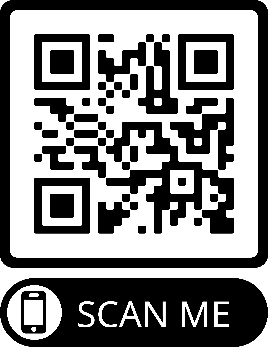 Three word passcode:tog-jot-nutWhite Rose One Minute Maths (App)Type in ‘One Minute Maths’ or ‘1 Minute Maths’ into your app store on your phone.BBC Cbeebies GamesHas a range of different games in different subjects for children to play!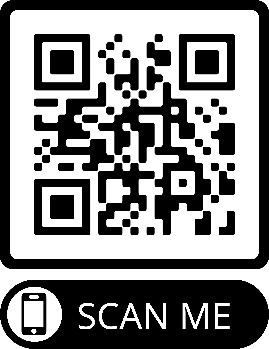 ICT Games Has a range of Maths and English games for children to play!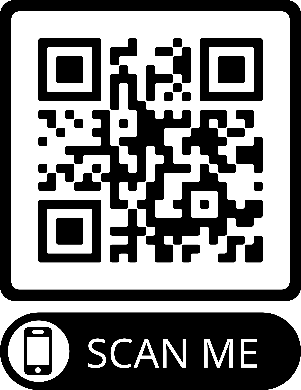 TopmarksHas a range of Maths and English games for children to play!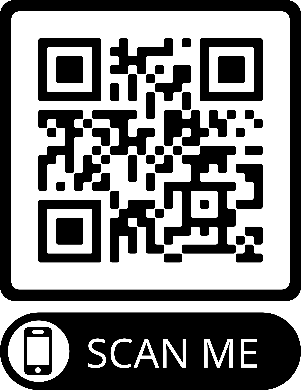 Phonics PlayHas a range of phonics games the children can play!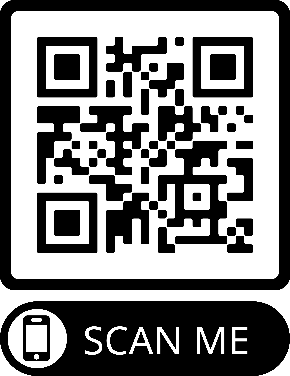 